O vindeiro 24 de maio vaise celebrar en Redondela o IX Torneo Interescolar de Baloncesto organizado polo Club Baloncesto Redondela. Horario de 16:00 a 18:00  no Pav A MArisma. Nel participarán os centros de ensino que así o desexen. Haberá varias categorías:INFANTIL : 1º e 2º de ESO. CADETE: 3º e 4º de ESO. O alumnado que desexe participar no mesmo representando ao colexio debe presentar cuberta a parte de abaixo deste impreso antes do día 16 de maio. A súa familia debe facerse cargo de levalo ata o Pavillón e logo recollelo. Alí estará, mentres dure o torneo, cun monitor do Club Baloncesto Redondela.-------------------------------------------------------------------------------------------AUTORIZACIÓN / COMPROMISO DE PARTICIPACIÓND/Dª.................................................................................. en calidade de pai/nai, /titor/a do alumno/a ....................................................................... do curso ............. fecha de nacemento…………… , Autorizo  ao meu FILLO/A a participar no IX TORNEO INTERESCOLAR DE BALONCESTO DE REDONDELA o vindeiro 24 de maio. E para que así conste, asino a presente autorización.En ......................... a ....... de .......................... de 2024Asinado……………………..............     X TORNEO INTERESCOLAR DO CLUB BALONCESTO REDONDELA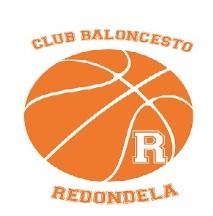 O vindeiro 24 de maio vaise celebrar en Redondela o IX Torneo Interescolar de Baloncesto organizado polo Club Baloncesto Redondela. Horario de 16:00 a 18:00  no Pav A Marisma. Nel participarán os centros de ensino que así o desexen. Haberá varias categorías:INFANTIL : 1º e 2º de ESO. CADETE: 3º e 4º de ESO. O alumnado que desexe participar no mesmo representando ao colexio debe presentar cuberta a parte de abaixo deste impreso antes do día 16 de maio. A súa familia debe facerse cargo de levalo ata o Pavillón e logo recollelo. Alí estará, mentres dure o torneo, cun monitor do Club Baloncesto Redondela.-------------------------------------------------------------------------------------------AUTORIZACIÓN / COMPROMISO DE PARTICIPACIÓND/Dª.................................................................................. en calidade de pai/nai, /titor/a do alumno/a....................................................................... do curso ............. fecha de nacemento…………… , Autorizo  ao meu FILLO/A a participar no IX TORNEO INTERESCOLAR DE BALONCESTO DE REDONDELA o vindeiro 24 de maio. E para que así conste, asino a presente autorización.En ......................... a ....... de .......................... de 2024Asinado……………………..............